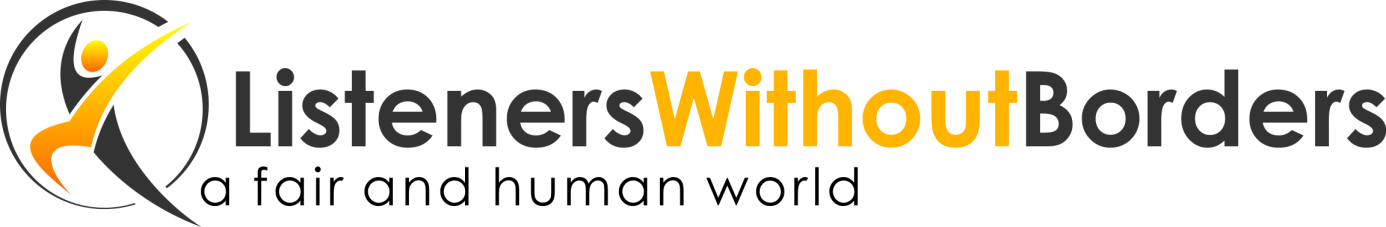 Dagordning Årsmöte 23 april 2017Mötets öppnandeFormaliaMötets utlysandeDagordningens fastställandeVal av mötesordförandeVal av mötessekreterareJusteringsperson utsesVerksamhetsberättelseRevisionsberättelseBokslutAnsvarsfrihetVerksamhetsplanMedlemsavgiftVal av styrelseOrdförandeLedamöterSuppleanterVal av revisorValberedningÖvriga frågor Avslutande av möte